Varsha ShindeDate of Birth: 24th April, 1998E-mail: shinde.varsha24@yahoo.com Contact: 8959970649      8839138878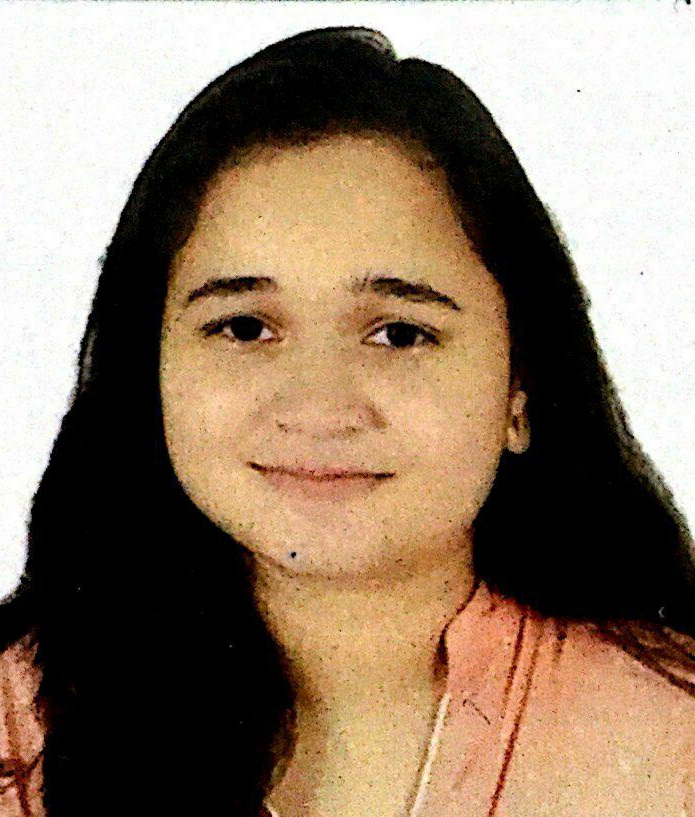 Academic QualificationsCo-curricular activitiesRepresented college at various competitions in rangoli and Hindi debate.Had been an active member of various committees such as Hostel food committee, Hostel anti-discrimination committee, Hostel postal committee, Design team of the department of psychology, College decor team, Hindi debating society, Worked for Green Cup Décor of Delhi University.Positions of ResponsibilityDesign Team head of the Department of Psychology for the year 2017-18.Games committee convenor of the Residence Hall, LSR (2017-18)Recreational Committee convenor of the Residence HallVice sports captain in school 11th standard.Awards/Prizes wonAwarded scholarship by Delhi public school, Indore for securing second position in the Indore city in humanities stream.Awarded Shri Guru Dev Gupt all-rounder scholarship award in 2015 (11th standard)Presented a paper at National Paper presentation competition organized by Daulat Ram College. The paper was also selected for publishing in their Annual edited book of psychology.Represented college at the Annual DU Flower show in 2018 and 2019 and secured the third and first position respectively.Written a group paper titled, ‘Women Position in Politics and Armed Forces’Paper titled, ‘A peek into emerging adulthood: resilience, life satisfaction and self- esteem’ selected for Multi Modal Interactive Session at National Academy of Psychology (NAOP) conference, 2018.Represented college at Annual flower show of Delhi university and secured third and second position in rangoli making competition in 2017 and 2018 respectively.Represented college at Sri Guru Tegh Bahadur Khalsa College and secured the second second position in Rangoli competition (2017).Secured second position in Muhavare competition organised by the Department of Hindi in the year 2017.Letter of Appreciation awarded for volunteering in the Decor team for Tarang 2017.Awarded Letter of Appreciation for heading the Design Team of the Department of Psychology for the session 2017-18.Awarded Letter of Appreciation for volunteering in the college Decor team for the session 2017-18.SportsMember of the National Sports Organisation of LSRParticipated in the Annual cross-country run from 2016 to 2019.Volunteered for the Annual Dr. Bharat Ram Sports meet in 2018 and 2019.Had been active in sports during school years and won many medals and certificates for the same.InternshipsIntern at Heal.expert private limitedCounselling internship at Nidaan Institute of Rehabilitation Training and Inclusive School DATE: 21.03.2022Varsha Shinde.COURSEYEARINSTITUTIONUNIVERSITY/BOARDPERCENTAGEPursuing M.A(Psychology)2020-22The Indira GandhiNational Open University (IGNOU)IGNOU-B.A.(Hons.)Psychology2016-19Lady Shri Ram college for WomenDelhi University69.3212th standard2015-16Delhi Public School,IndoreCentral Board ofSecondary Education96.210th standard2013-14Delhi Public School,IndoreCentral Board ofSecondary Education93.1